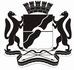  СОВЕТ  ДЕПУТАТОВ  ГОРОДА НОВОСИБИРСКАПОСТОЯННАЯ КОМИССИЯ ПО ГРАДОСТРОИТЕЛЬСТВУРЕШЕНИЕ от 26.10.2020                                г. Новосибирск		                                 № 9О проекте решения Совета депутатов города Новосибирска «О внесении изменений в решение Совета депутатов города    Новосибирска  от   24.06.2009 № 1288 «О Правилах землепользования и застройки города Новосибирска» (первое чтение)	Рассмотрев проект решения Совета депутатов города Новосибирска «О внесении изменений в решение Совета депутатов города Новосибирска от 24.06.2009 № 1288 «О Правилах землепользования и застройки города Новосибирска» (далее – проект решения) внесенного мэром города Новосибирска 23.10.2020 года, комиссия РЕШИЛА:Согласиться с концепцией и основными положениями проекта решения. 2. Внести проект решения на рассмотрение сессии  Совета депутатов города Новосибирска  в первом чтении взамен ранее внесенного от 19.10.2020 года № 4.          3. Рекомендовать сессии Совета депутатов города Новосибирска принять проект решения  в двух чтениях.  Председатель комиссии						                     С. М. Трубников